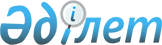 О признании утратившим силу решения Ерейментауского районного маслихата Акмолинской области от 28 февраля 2017 года № 6С-11/3-17 "Об утверждении Порядка выдачи служебного удостоверения государственного учреждения "Аппарат Ерейментауского районного маслихата Акмолинской области" и его описание"Решение Ерейментауского районного маслихата Акмолинской области от 30 июня 2020 года № 6С-50/4-20. Зарегистрировано Департаментом юстиции Акмолинской области 2 июля 2020 года № 7927
      В соответствии со статьей 27 Закона Республики Казахстан от 6 апреля 2016 года "О правовых актах", Ерейментауский районный маслихат РЕШИЛ:
      1. Признать утратившим силу решение Ерейментауского районного маслихата Акмолинской области "Об утверждении Порядка выдачи служебного удостоверения государственного учреждения "Аппарат Ерейментауского районного маслихата Акмолинской области" и его описание" от 28 февраля 2017 года № 6С-11/3-17 (зарегистрировано в Реестре государственной регистрации нормативных правовых актов № 5861, опубликовано 6 апреля 2017 года в Эталонном контрольном банке нормативных правовых актов Республики Казахстан в электронном виде).
      2. Настоящее решение вступает в силу со дня государственной регистрации в Департаменте юстиции Акмолинской области и вводится в действие со дня официального опубликования.
					© 2012. РГП на ПХВ «Институт законодательства и правовой информации Республики Казахстан» Министерства юстиции Республики Казахстан
				
      Председатель сессии
Ерейментауского районного маслихата

Е.Аскар

      Секретарь
Ерейментауского районного маслихата

К.Махметов
